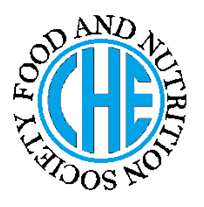 DIETARY MANAGEMENT OFDISEASEMade by     Farah Syed on 28-4-12 as a part of course no             Of BS HEunder the guidance of Prof. Dr. Rubina Hakeem (RH)DESCRIPTION OF THE DISEASE/ DISORDERWhat is acute renal failure?Acute renal failure (ARF) is the rapid, often reversible, deterioration of renal function frequently characterized by fluid and electrolyte imbalances and muscle wasting.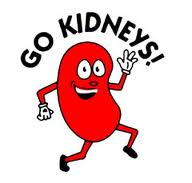 CAUSES OF THE DISEASE/ DISORDERWhat causes acute renal failure?Traumatic injury such as severe burns and following surgery on the abdomen.Infectious diseasesToxic agents like carbon tetra chloride, poisonous mushrooms, and certain drugs like penicillin.NUTRITIONAL CONSIDERATIONSPROTEINS: Adjust protein needs as renal function, dialysis therapy, or stress levels changes.FATS: not relevantCARBOHYDRATES: Carbohydrate intake should be increased to provide calories for the energy demands of the illness.FIBER: not relevantVITAMINS: Vitamin C should be provided to support the needed energy metabolism and tissue healing.Supplementation of water-soluble vitamins is often indicated due to losses from dialysis.MINERALS: Requirement s depends on lab value, type of dialysis and use of diuretics.FLUID REQUIREMENTS: Fluid intake should balance with the output.ENERGY REQUIREMENTS: Energy needs increase with accompanying stress.DIETARY CONSIDERATIONSHealthy kidneys get rid of protein waste products, extra minerals, and fluid that your body does not need. Because your kidneys are not working well, you need to follow a special meal plan.COOKING TIPS:Don’t add too much salt and other salt seasoning when cooking.Add lemon juice, vinegar, herbs and spices that do not contain salt to add flavor. Use standard measuring cups and spoons to measure portions of food and ingredients.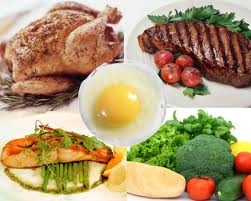 DIETARY CONSIDERATIONSHealthy kidneys get rid of protein waste products, extra minerals, and fluid that your body does not need. Because your kidneys are not working well, you need to follow a special meal plan.COOKING TIPS:Don’t add too much salt and other salt seasoning when cooking.Add lemon juice, vinegar, herbs and spices that do not contain salt to add flavor. Use standard measuring cups and spoons to measure portions of food and ingredients.DIETARY CONSIDERATIONSHealthy kidneys get rid of protein waste products, extra minerals, and fluid that your body does not need. Because your kidneys are not working well, you need to follow a special meal plan.COOKING TIPS:Don’t add too much salt and other salt seasoning when cooking.Add lemon juice, vinegar, herbs and spices that do not contain salt to add flavor. Use standard measuring cups and spoons to measure portions of food and ingredients.Do’s ModerationDon’tsRead label before buying any food item such as if salt or sodium is listed as one of the first five ingredients the food is high in sodium and should not be bought.Buy meat, fruits and vegetables that are fresh.Not relevantDon’t eat canned vegetables that have added salt.Avoid instant hot cereal.FOOD AND DRUG/ DISEASE INTERACTIONS  ORTREATMENT SIDE EFFECTSDoes this effects nutrient absorption or requirement?Do the medicines used in disease interact with food or nutrients and require special considerations?Do the treatments other than medicines have any side effects?           NOT RELEVANTFOOD AND DRUG/ DISEASE INTERACTIONS  ORTREATMENT SIDE EFFECTSDoes this effects nutrient absorption or requirement?Do the medicines used in disease interact with food or nutrients and require special considerations?Do the treatments other than medicines have any side effects?           NOT RELEVANTFOOD AND DRUG/ DISEASE INTERACTIONS  ORTREATMENT SIDE EFFECTSDoes this effects nutrient absorption or requirement?Do the medicines used in disease interact with food or nutrients and require special considerations?Do the treatments other than medicines have any side effects?           NOT RELEVANTReferences used:MANUAL OF AMERICAN DIETETIC ASSOCIATION NUTRITION CARE MANUALReferences used:MANUAL OF AMERICAN DIETETIC ASSOCIATION NUTRITION CARE MANUALReferences used:MANUAL OF AMERICAN DIETETIC ASSOCIATION NUTRITION CARE MANUALSources of further information:e.g. websites, organizations etc                                                                                              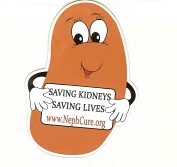 Sources of further information:e.g. websites, organizations etc                                                                                              Sources of further information:e.g. websites, organizations etc                                                                                              